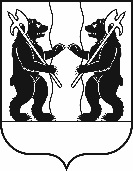 АДМИНИСТРАЦИЯЯРОСЛАВСКОГО МУНИЦИПАЛЬНОГО РАЙОНАПОСТАНОВЛЕНИЕ18.12.2019                                                                                                                            № 2405О признании утратившим силу постановления Администрации ЯМР              от 28.08.2018 № 1859 «О проведении аукциона по продаже земельного участка, расположенного в дер. Гаврилово Гавриловского сельского округа Ярославского района Ярославской области»Администрация района  п о с т а н о в л я е т: 1. Признать утратившим силу постановление Администрации Ярославского муниципального района от 28.08.2018 № 1859 «О проведении аукциона по продаже земельного участка, расположенного в дер. Гаврилово Гавриловского сельского округа Ярославского района Ярославской области».       2. Опубликовать постановление в газете «Ярославский агрокурьер».       3. Постановление вступает в силу со дня официального опубликования.Глава Ярославскогомуниципального района                                                                         Н.В. Золотников